Информация о проведении Всероссийской ярмарки трудоустройства.Завершилась Всероссийская ярмарка трудоустройства «Работа России. Время возможностей». В Темрюке 14 и 15 апреля прошел первый этап ее работы.В ярмарке приняли участие 26 учебных заведений Краснодарского края и республики Крым, 24 работодателя и 11 социальных партнеров.На ярмарке было организована работа 9 тематических площадок, на которых проводились презентации, мастер-классы и консультации.Мероприятие посетили учащиеся 9, 10, 11 классов и студенты среднеспециальных учебных заведений Темрюкского района. Ребята смогли ознакомиться с имеющимися факультетами, специальностями, правилами приема и со сроками подачи документов. Учебные заведения сопровождали свою презентацию видеороликами, мастер-классами и раздавали подарки. Специалист центра занятости провел профориентационные мероприятия, а работодатели предложили будущим специалистам рабочие места.Ищущие работу граждане смогли познакомиться с вакансиями и пообщаться с работодателями, пройти собеседование для дальнейшего трудоустройства. Консультанты познакомили желающих с направлениями повышения квалификации и профессиональной переподготовки в рамках национального проекта «Демография».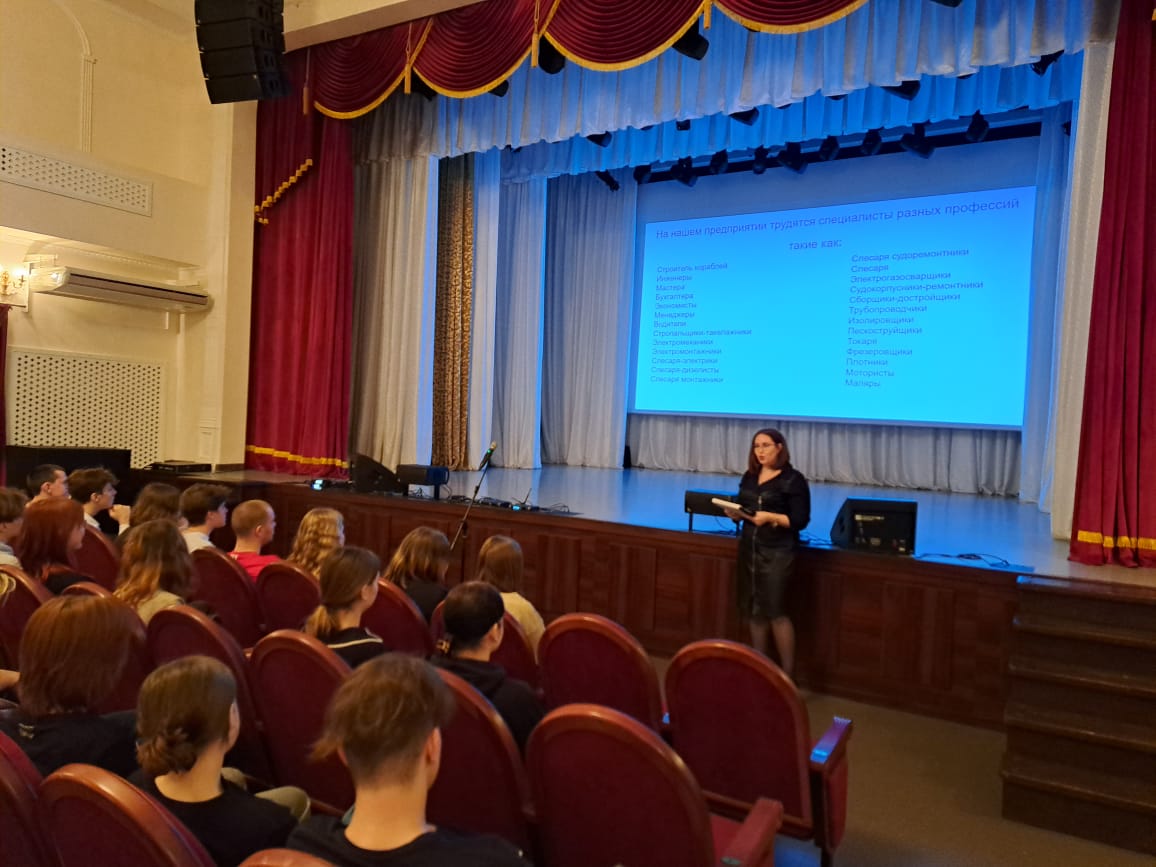 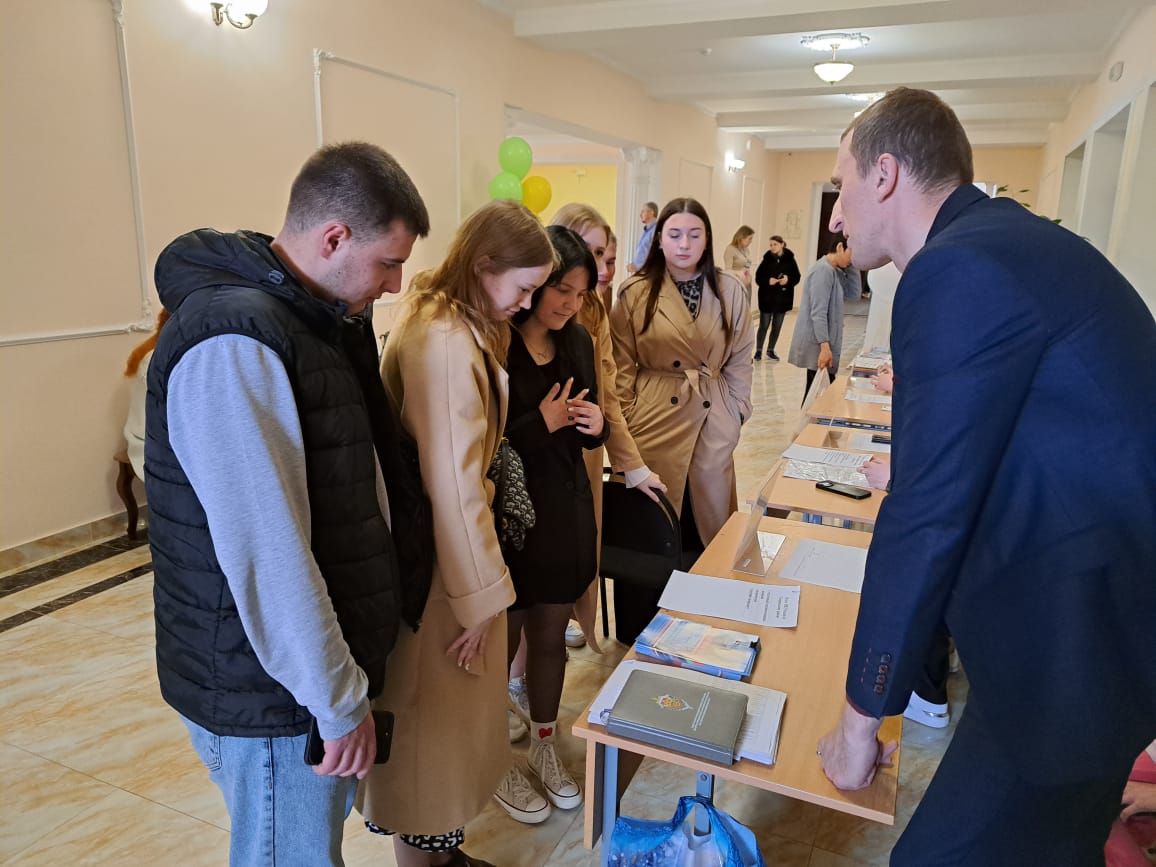 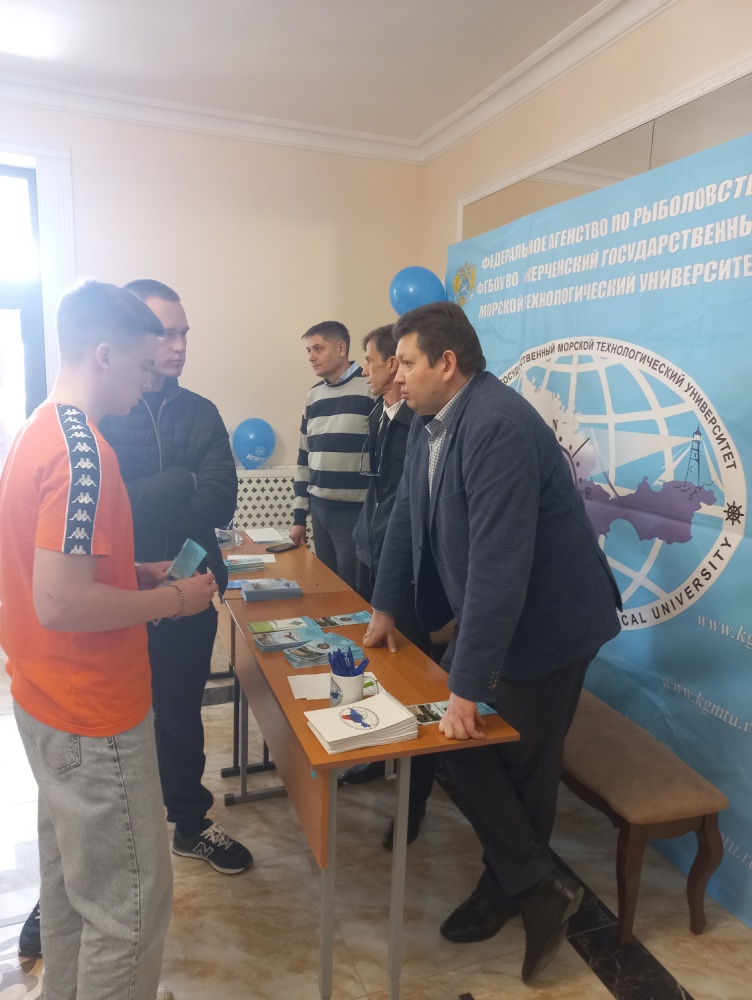 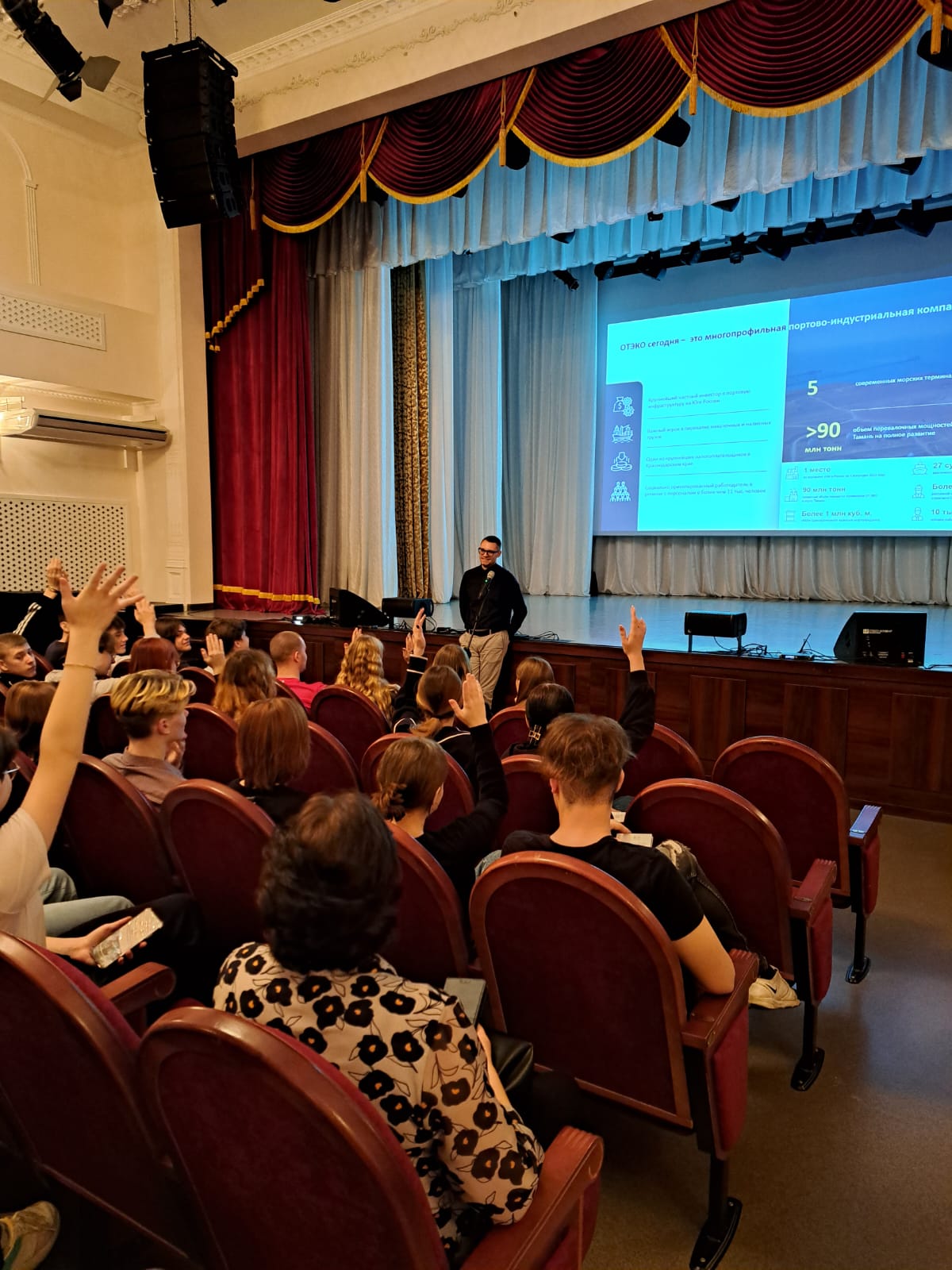 